Aktivität 7 – Die Klimazonen und der KlimawandelWie entstehen die Klimazonen der Erde und welche Auswirkungen hat der Klimawandel auf deren Ausbreitung?Klimawandelverstehen und handeln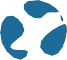 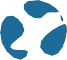 Cecilia Scorza undClemens Bröll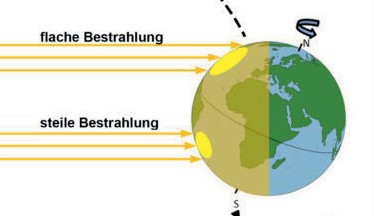 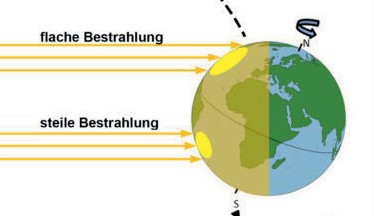 Teil 1: Wie entstehen die Klimazonen?Mit diesem Versuch erlebt ihr modellhaft, welcher Zusammenhang zwischen dem Einfallswinkel der Sonne undden Klimazonen besteht und wie sich der Klimawandel darauf auswirkt.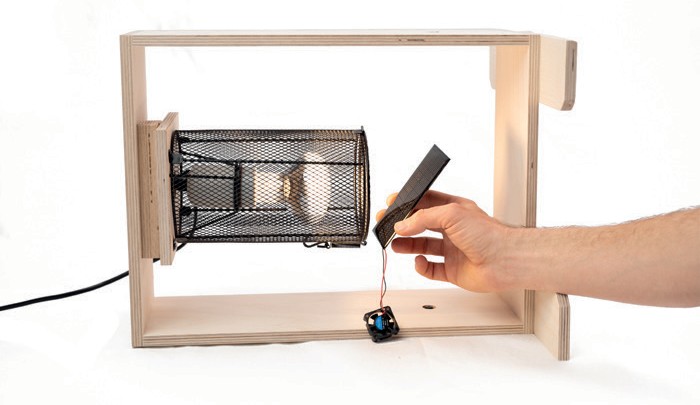 Materialien:Glühstrahler im Schutzkorb am RahmenSolarzelle mit Propeller 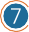 Achtung! Sehr heißer Strahler: Verbrennungsgefahr!Durchführung:Einstrahlwinkel und Intensität➞ Nehmt die Solarzelle mit dem angeschlossenen Lüfter. Die Drehgeschwindigkeit zeigt an, wie hoch die einfal- lende Lichtintensität ist. Der Strahler repräsentiert die Sonne.Achtung: Fasst dabei nicht auf die empfindliche Oberfläche der Solarzelle sondern fasst diese seitlich an!➞ Schaltet den Strahler ein und haltet die Solarzelle darunter, sodass sich der Propeller dreht. Die Solarzelle darf nicht zu lange unter den Strahler gehalten werden, sie wird sonst sehr heiß!Achtung: Halogenstrahler nicht berühren – Verbrennungsgefahr!➞ Verändert nun den Neigungswinkel der Solarzelle und notiert qualitativ die Drehgeschwindigkeit für folgendeWinkelstellungen:Drehgeschwindigkeit bei 90°:	45°:	0°:➞ Fasst das Versuchsergebnis in einem Satz zusammen.Auswertung:In der linken Abbildung ist der jährliche Mittelwert der Sonneneinstrahlung an der Oberseite der Atmosphäre in der Einheit W/m² dargestellt. In der rechten Abbildung die Einteilung der Erde in unsere fünf Hauptklimazonen.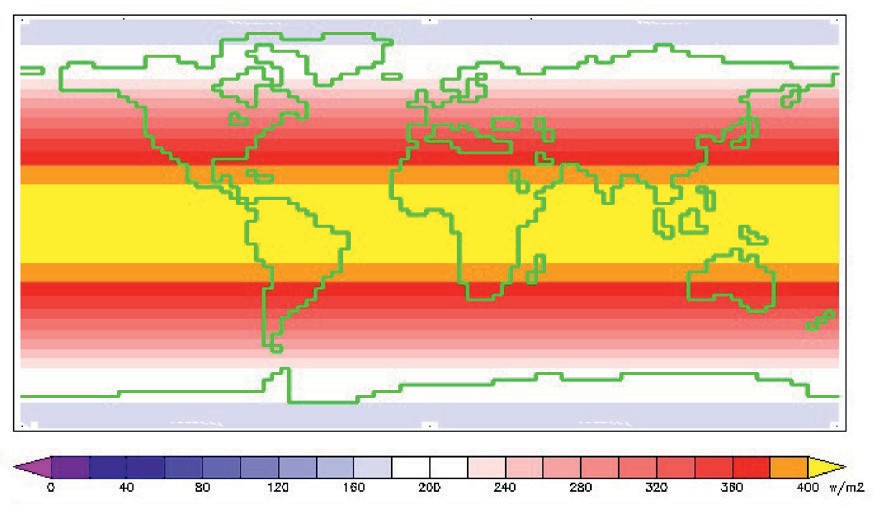 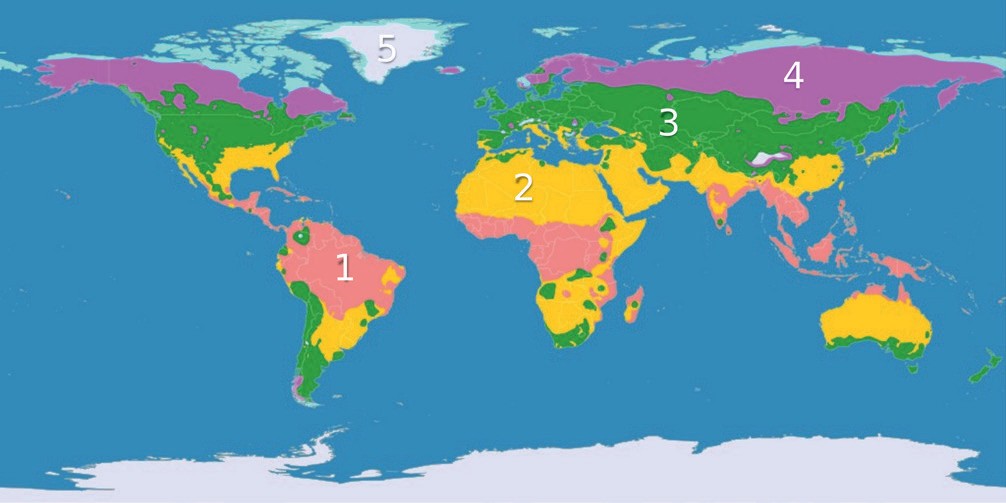 Links: Jährlicher Mittelwert Sonneneinstrahlung Oberseite Atmosphäre;Rechts: Genetische Klimaklassifikation (Quelle: links: Wiliam M. Conolley; rechts: Wikimedia)➞ Ordnet folgende Klimazonen den Zahlen 1 bis 5 zu und gebt je Zone ungefähre Werte der mittleren Sonnen-einstrahlung an: Subpolare Zone, Subtropische Zone, Gemäßigte Zone, Polare Zone, Tropische Zone➞ Erklärt kurz den Zusammenhang zwischen der linken und der rechten obigen Abbildung .Teil 2: Folgen des Klimawandels auf Klimazonen und ÖkosystemeFolge dem QR-Code und lies den Artikel zu den Folgen des Klimawandels auf die Klimazonenund den dort lebenden Tieren durch.Auswertung:➞ Beschreibt, welche Folgen der Klimawandel auf die Klimazonen der Erde hat.? Welche Auswirkungen hat der Klimawandel auf den Lebensraum der Tiere und welche Probleme ergeben sich hieraus?➞ Zukunftsszenario: Skizziert mit den Informationen aus dem Artikel eine eine mögliche globale Verteilung der Klimazonen im Jahr 2100 in die untenstehende stumme Weltkarte ein . Färbt die Klimazonen entsprechend der Kennzeichnung aus Abb .2 .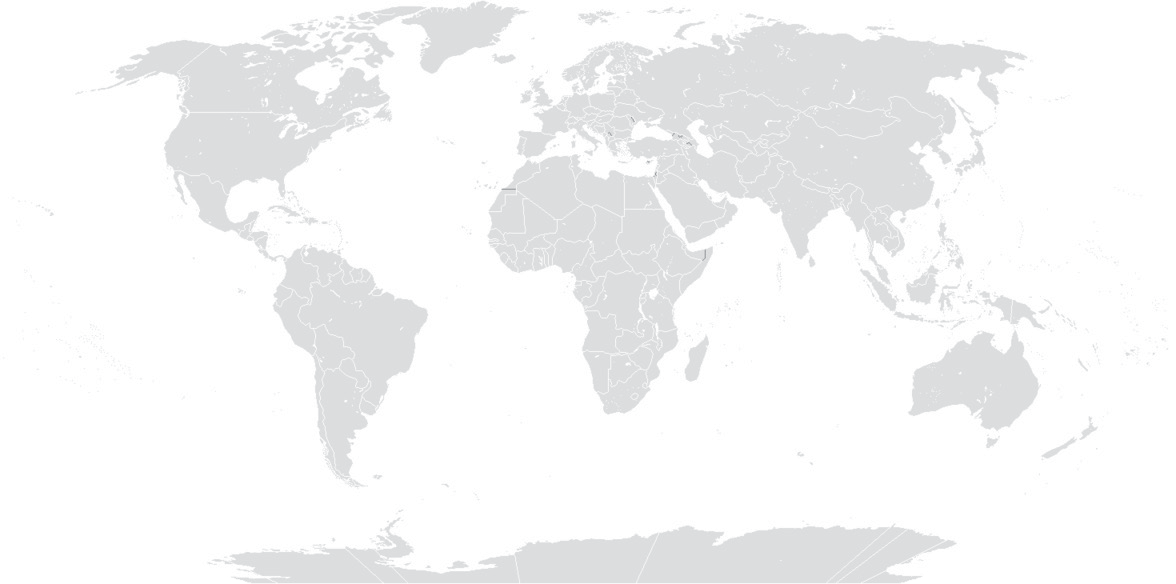 NummerKlimazoneMittlere Sonneneinstrahlung in W/m21)2)3)4)5)